Dobrý den, doufám, že si v rámci možností užíváte Velikonoce, nicméně je zde zadání na další týden.  S převáděním stupňů na minuty a opačně jste se většinou popravili velice dobře, takže tento týden se podíváme na slíbené početní sčítání a odčítání úhlů, kde se minuty objevují. Přečtěte si princip tohoto sčítání, odčítání a především se podívejte na vzorové příklady. Věřím, že se s tím vypořádáte stejně dobře jako minule s převáděním. Vypočítejte a zašlete opět do soboty příklady z 3. PS od A5 po B13. A pak stranu 174. Nezapomeňte, že součet vnitřních úhlů v trojúhelníků je 180° a ve čtyřúhelníku 360°. Přeji hodně štěstí a v případě nejasností pište, pište a pište. Někteří už si na to zvykli, ale někteří se toho pořád bojí. Princip sčítání úhlů:Při sčítání úhlů se sčítají samostatně stupně a samostatně minuty (minimálně ze začátku, zapisujte pod sebou). V případě, že při sčítání minut bude výsledek větší než 60, převádí se právě 60 minut na 1 stupeň a zbylé minuty se zapíší do výsledku.Princip odečítání úhlů:Při odečítání úhlu platí obdobně jako u sčítání pravidlo, že se odečítají samostatně úhly a samostatně minuty. Nastane li situace, kdy u menšence (číslo, od kterého odčítáme) je méně minut než v menšiteli (číslo, které odčítáme), půjčíme si 1° z menšence, převedeme na minuty a ty pak přičteme k minutám menšence. Následně odečteme zvlášť stupně a zvlášť minuty.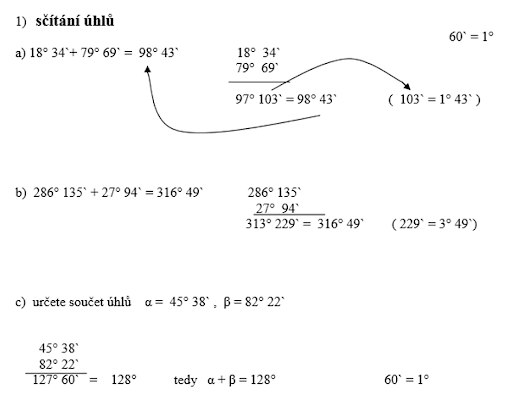 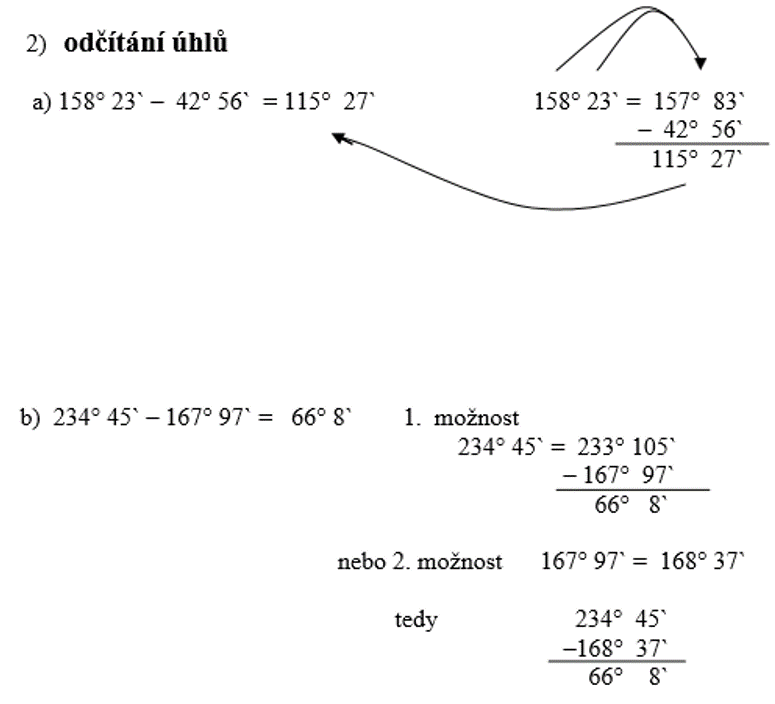 